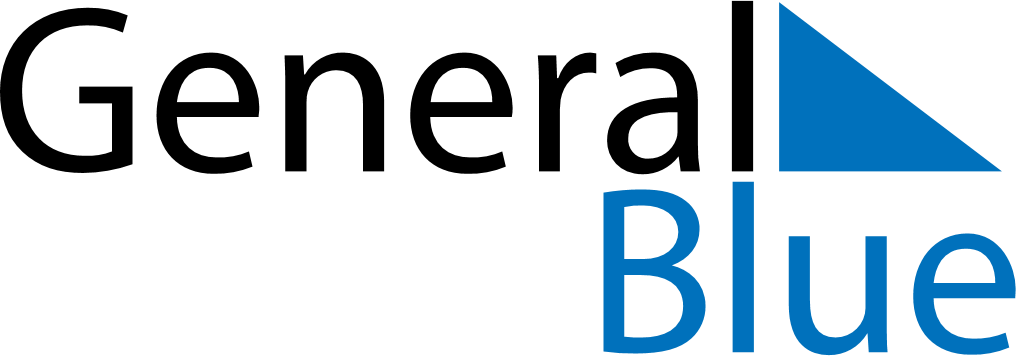 Quarter 4 of 2023New ZealandQuarter 4 of 2023New ZealandQuarter 4 of 2023New ZealandQuarter 4 of 2023New ZealandQuarter 4 of 2023New ZealandOctober 2023October 2023October 2023October 2023October 2023October 2023October 2023MONTUEWEDTHUFRISATSUN12345678910111213141516171819202122232425262728293031November 2023November 2023November 2023November 2023November 2023November 2023November 2023MONTUEWEDTHUFRISATSUN123456789101112131415161718192021222324252627282930December 2023December 2023December 2023December 2023December 2023December 2023December 2023MONTUEWEDTHUFRISATSUN12345678910111213141516171819202122232425262728293031Oct 23: Labour DayDec 25: Christmas DayDec 26: Boxing Day